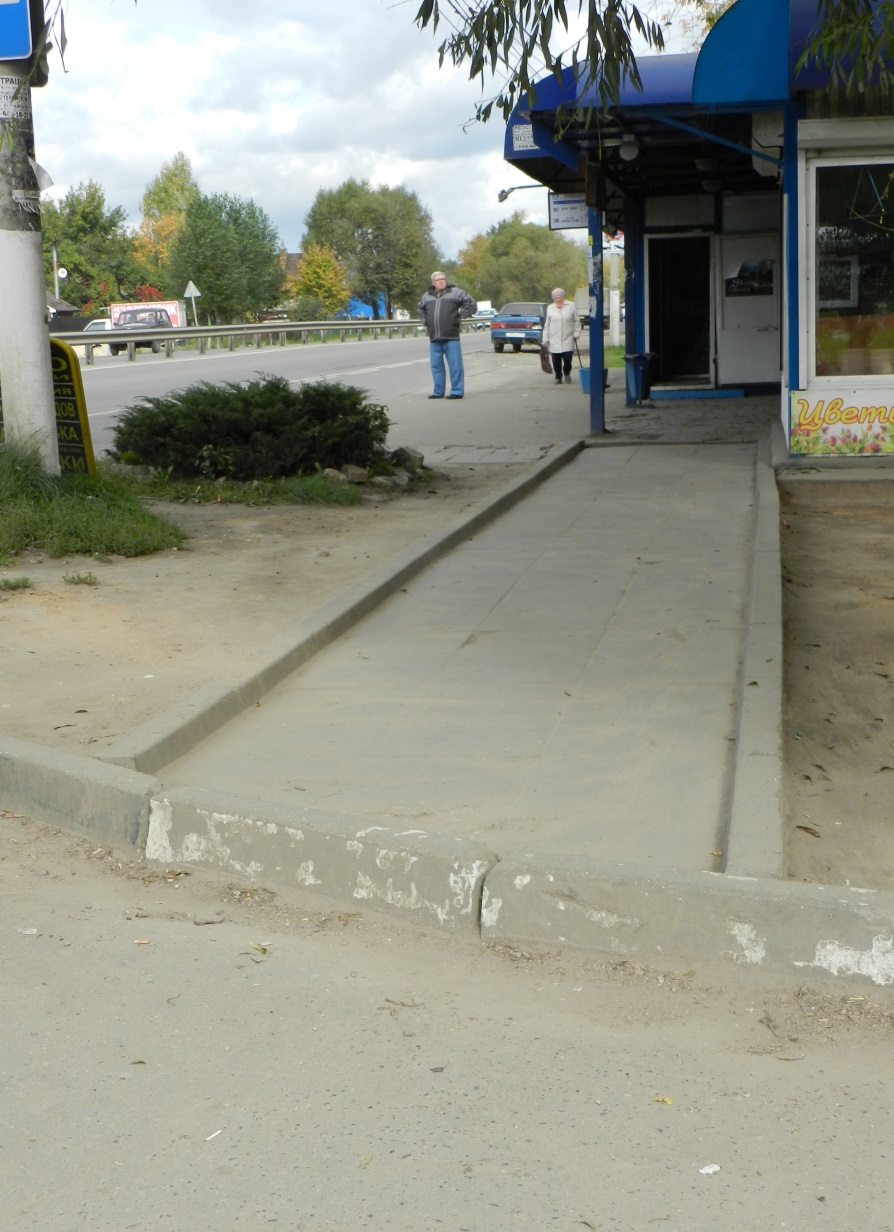 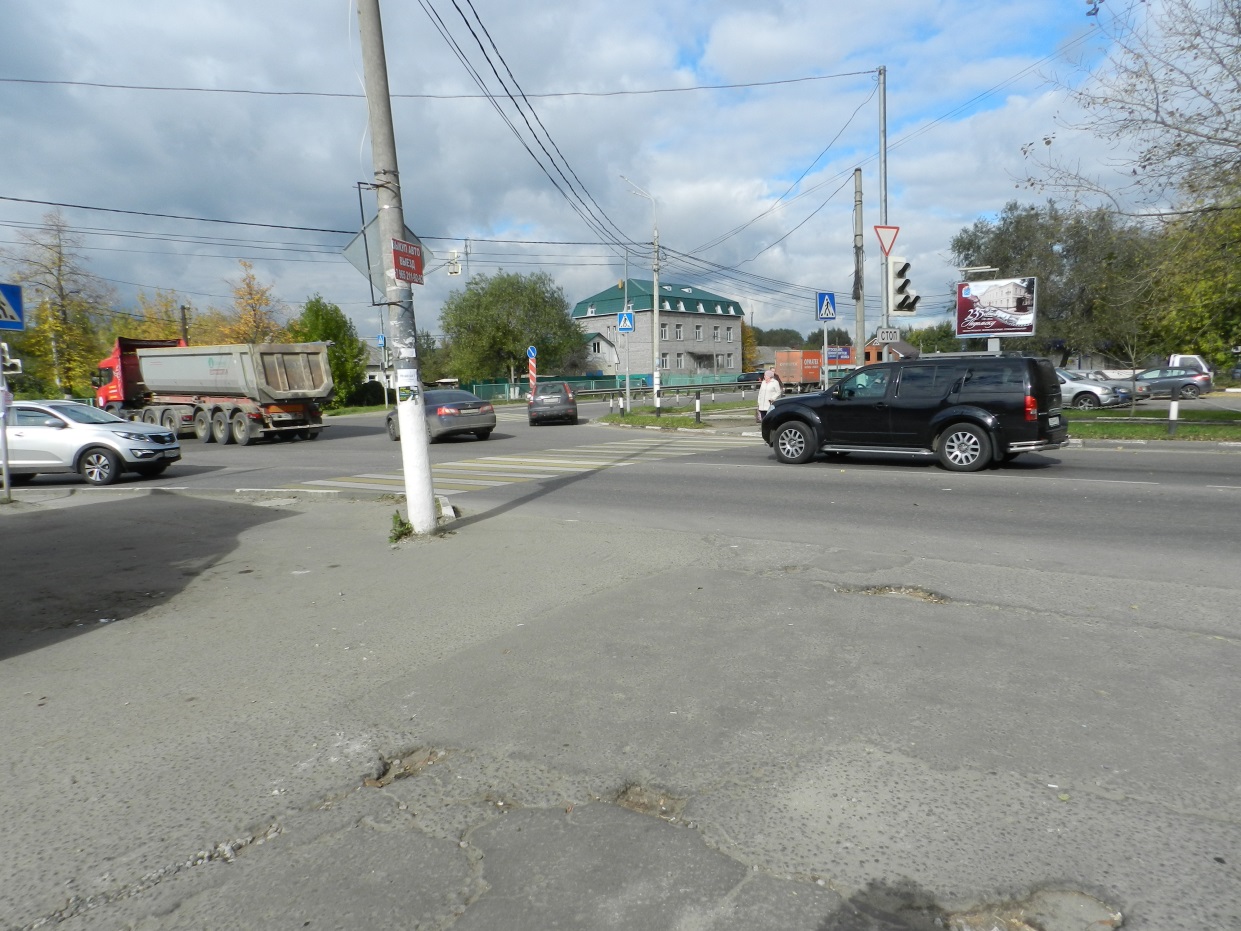 Фото 1												Фото 2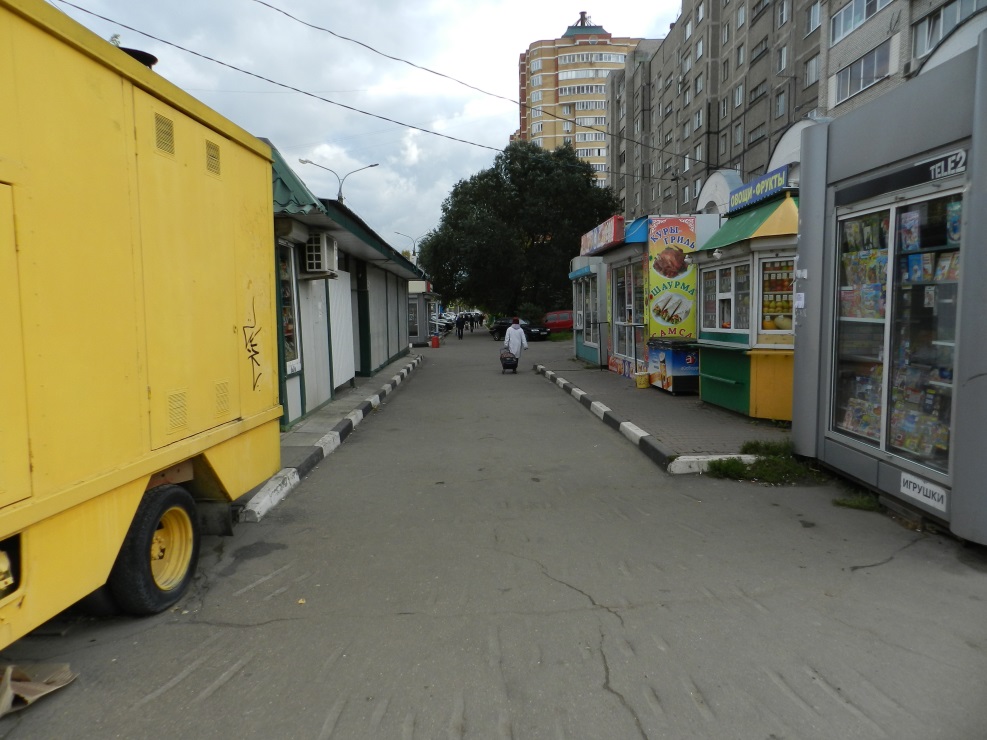 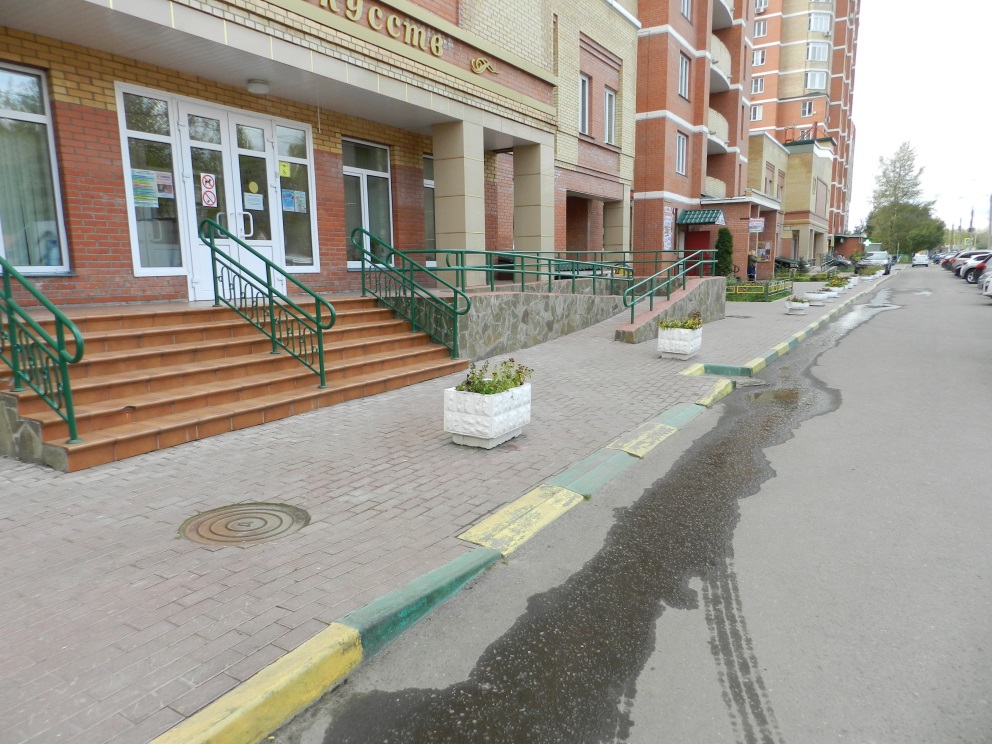 			Фото 3													Фото 4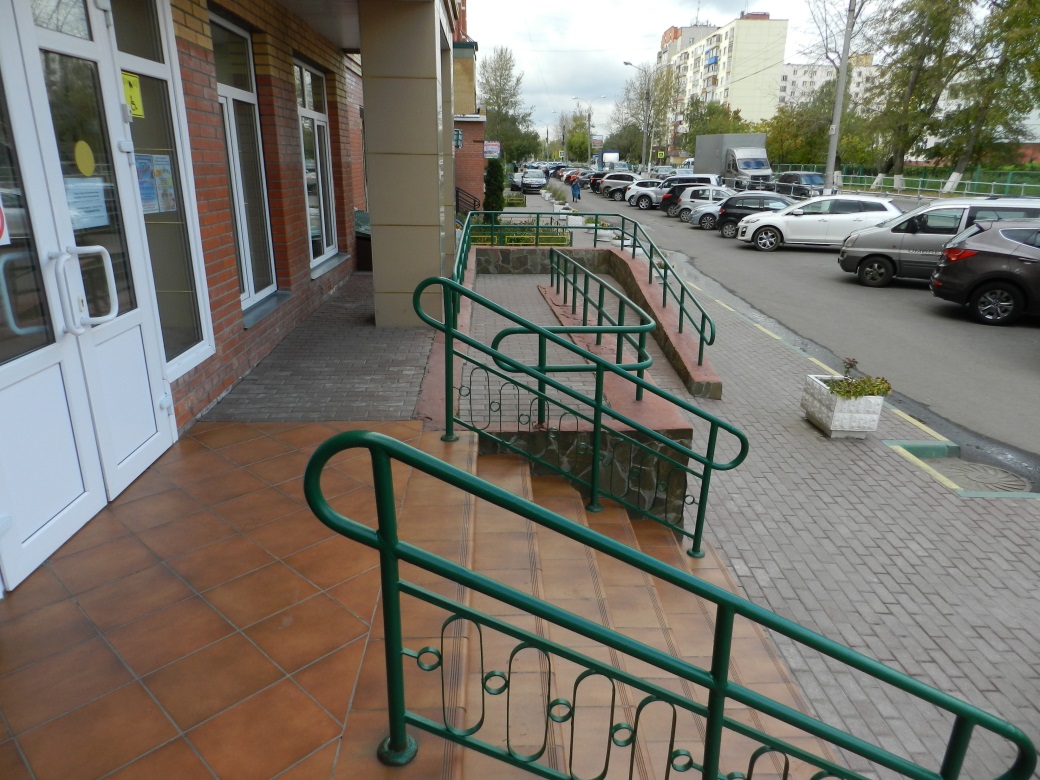 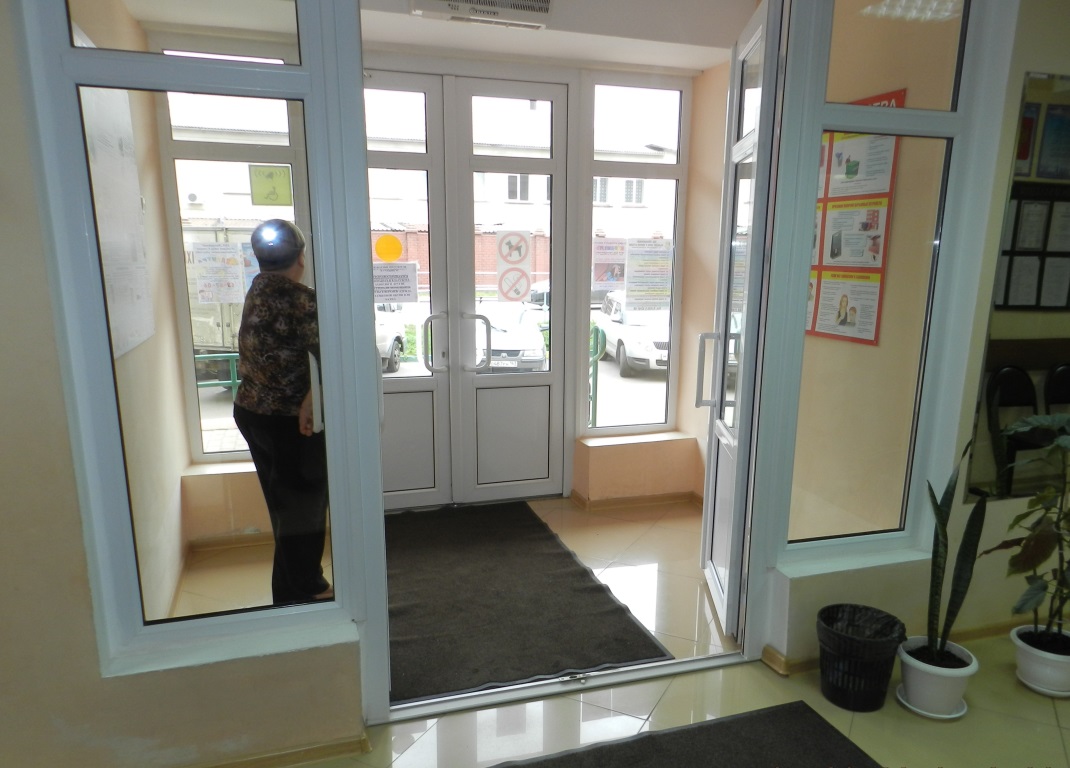 Фото 5												Фото 6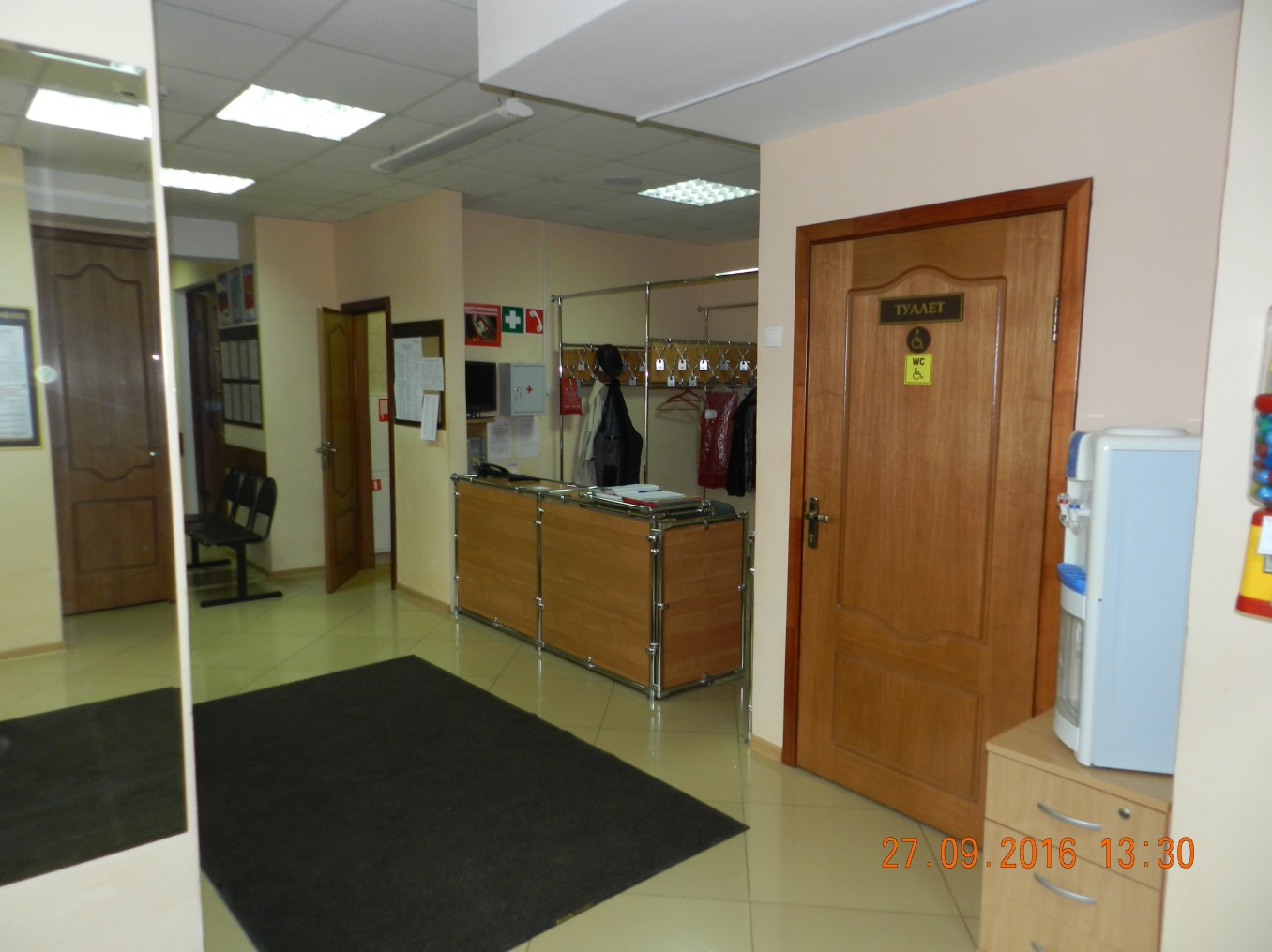 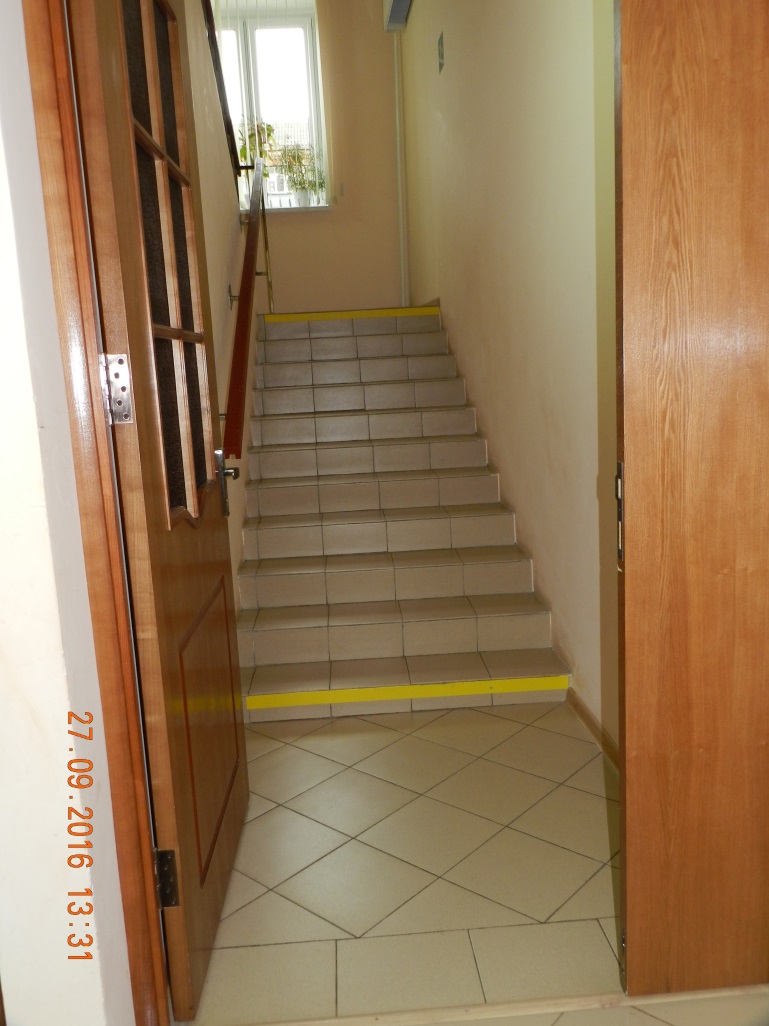 Фото 7											Фото 8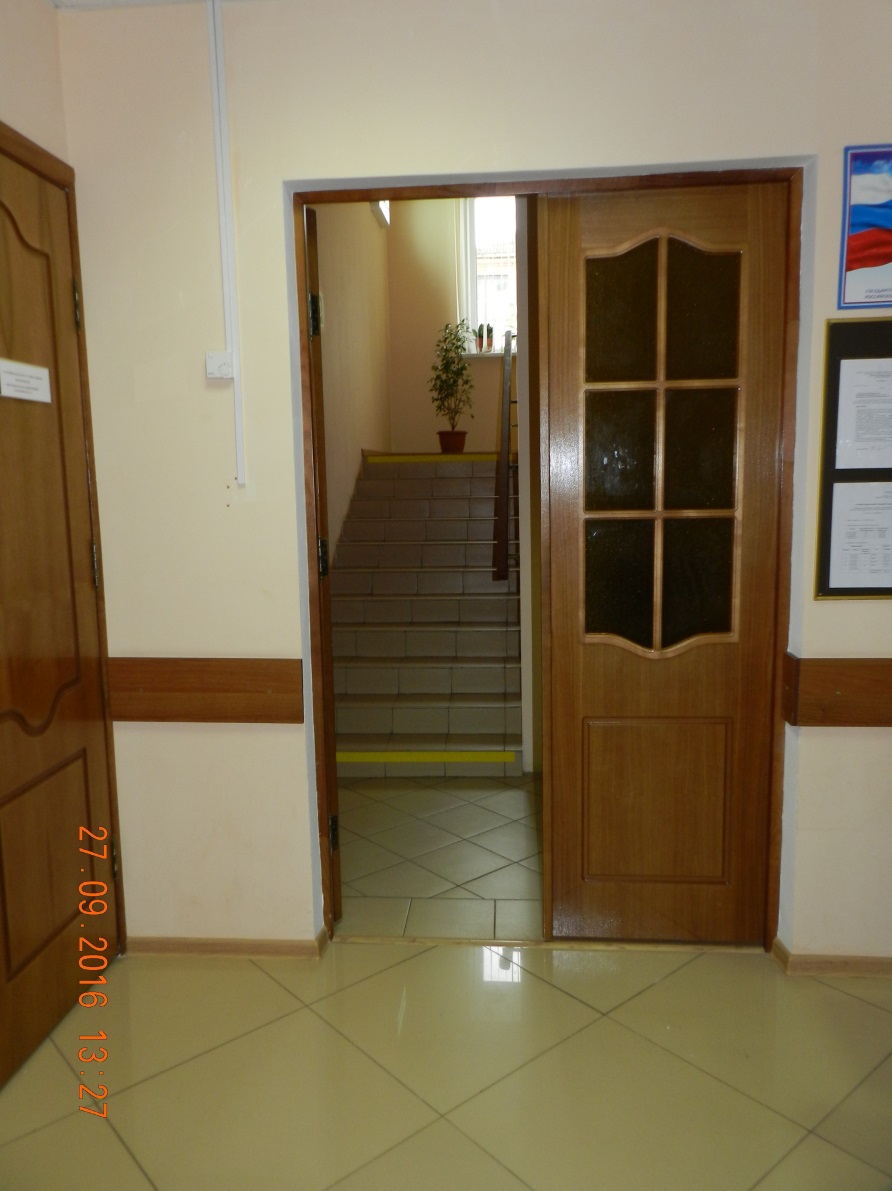 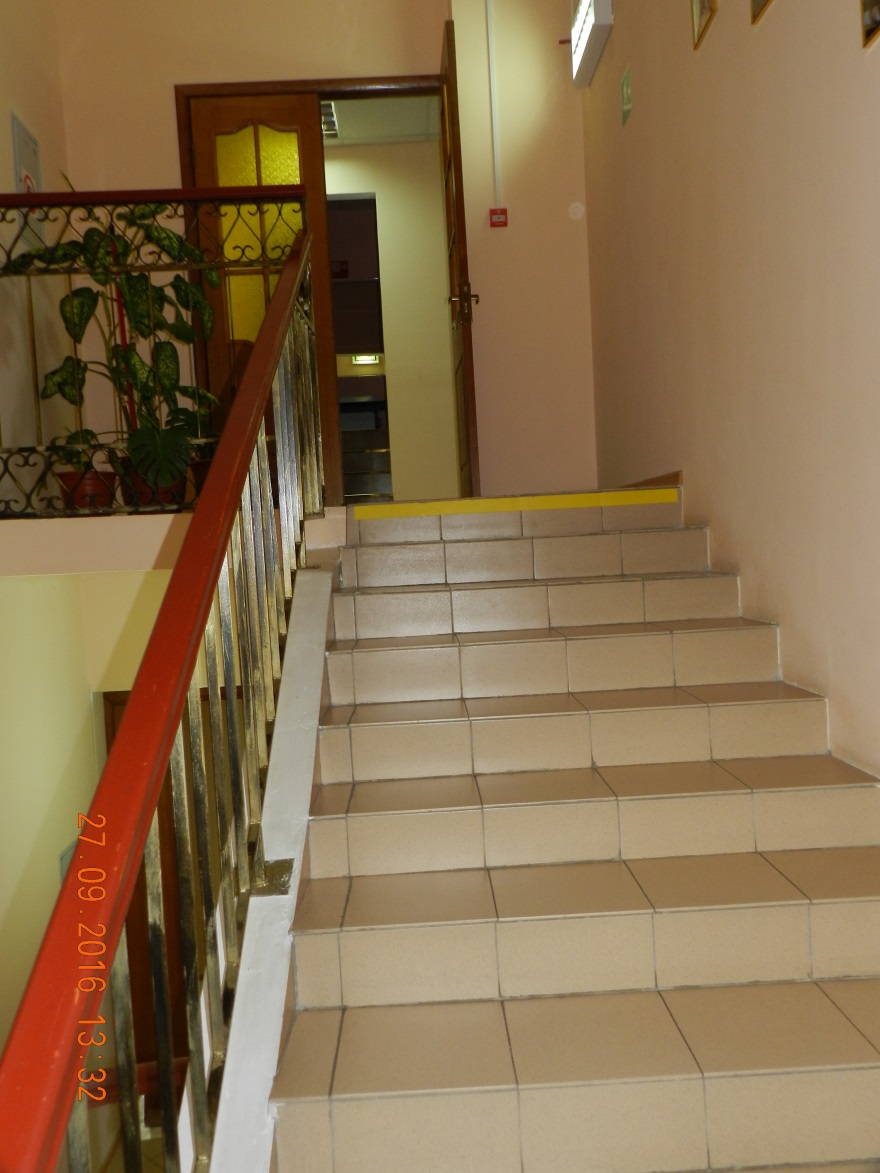 Фото 9													Фото 10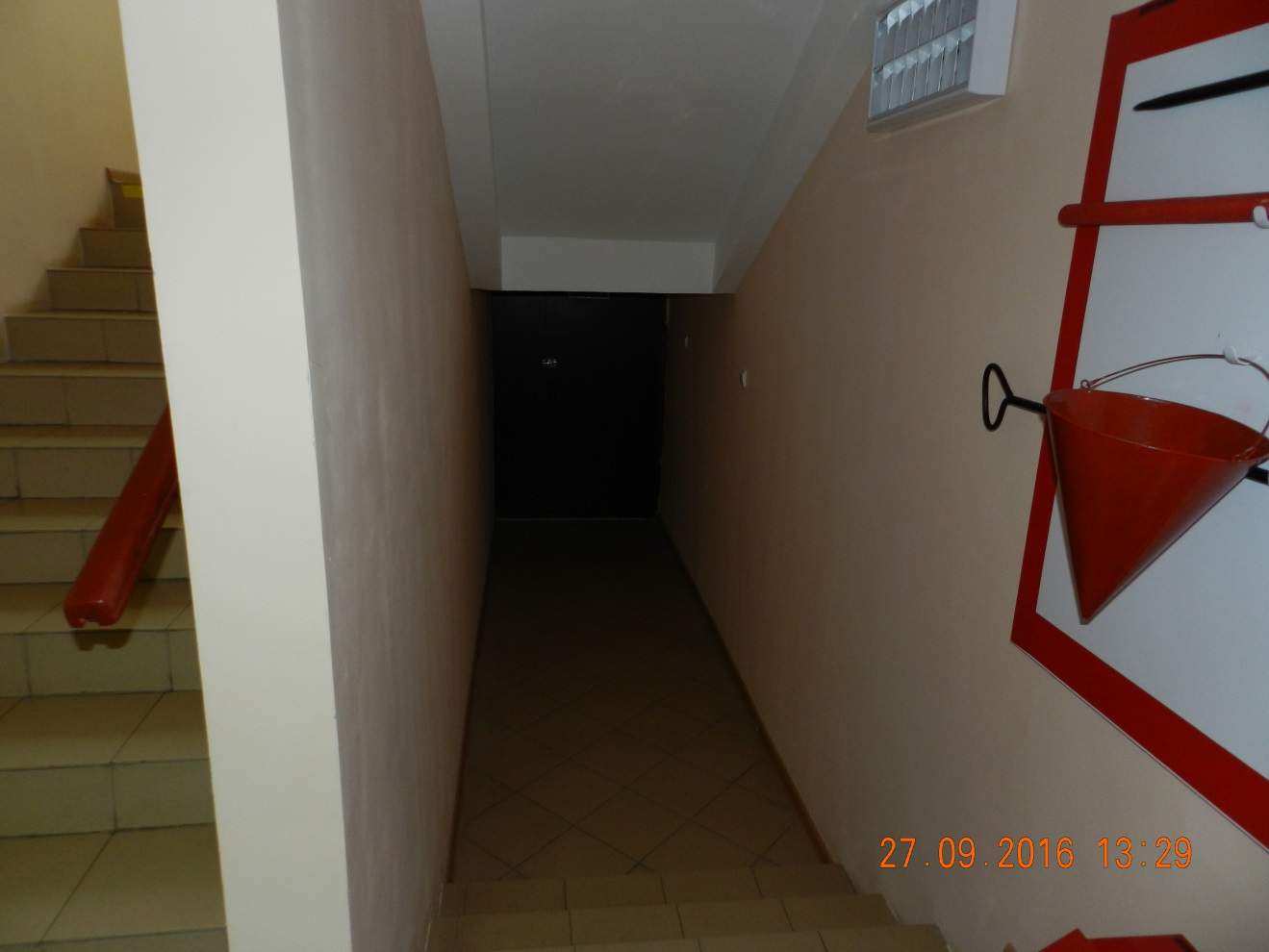 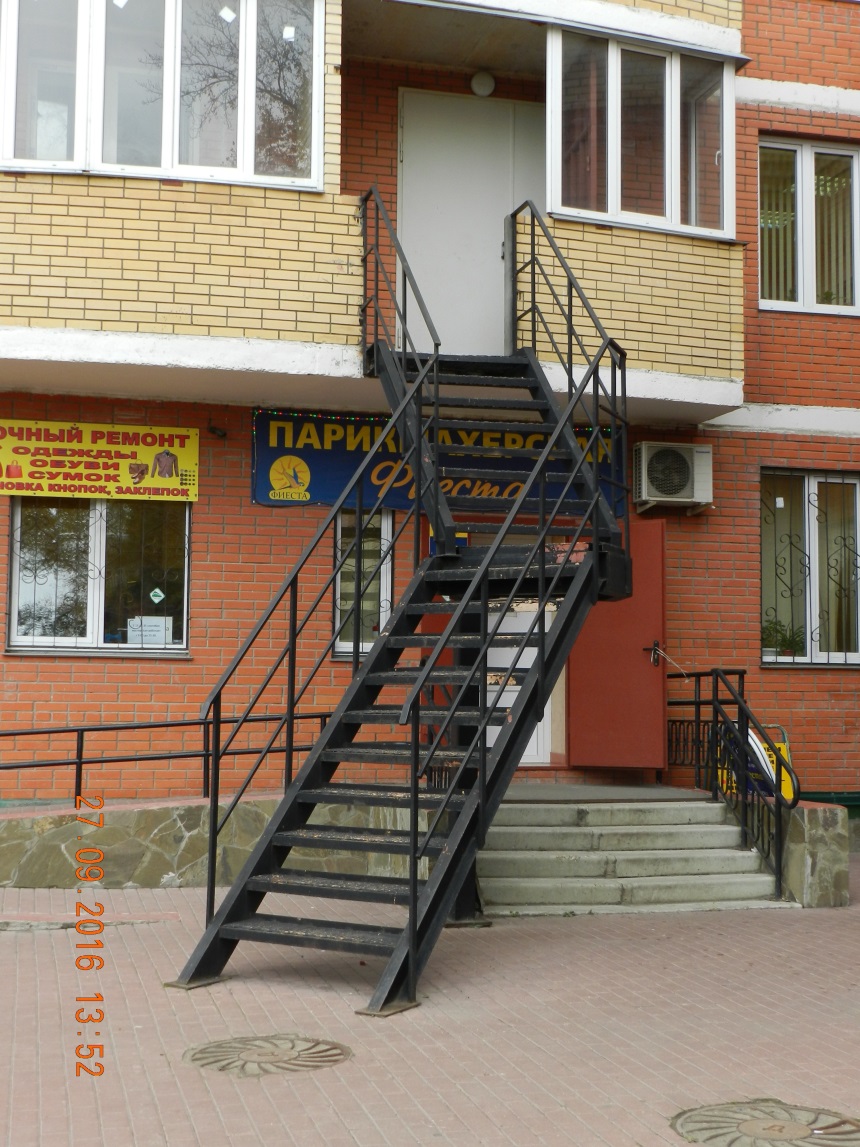 Фото 11										Фото 12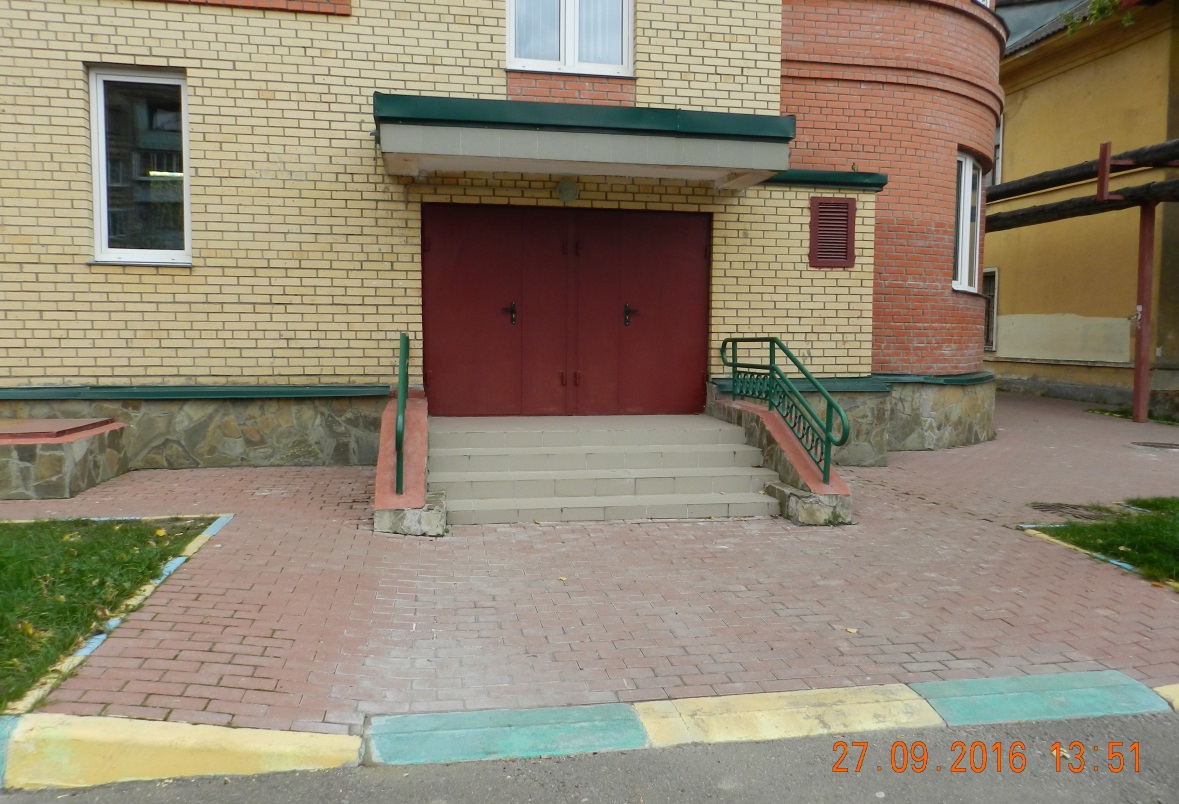 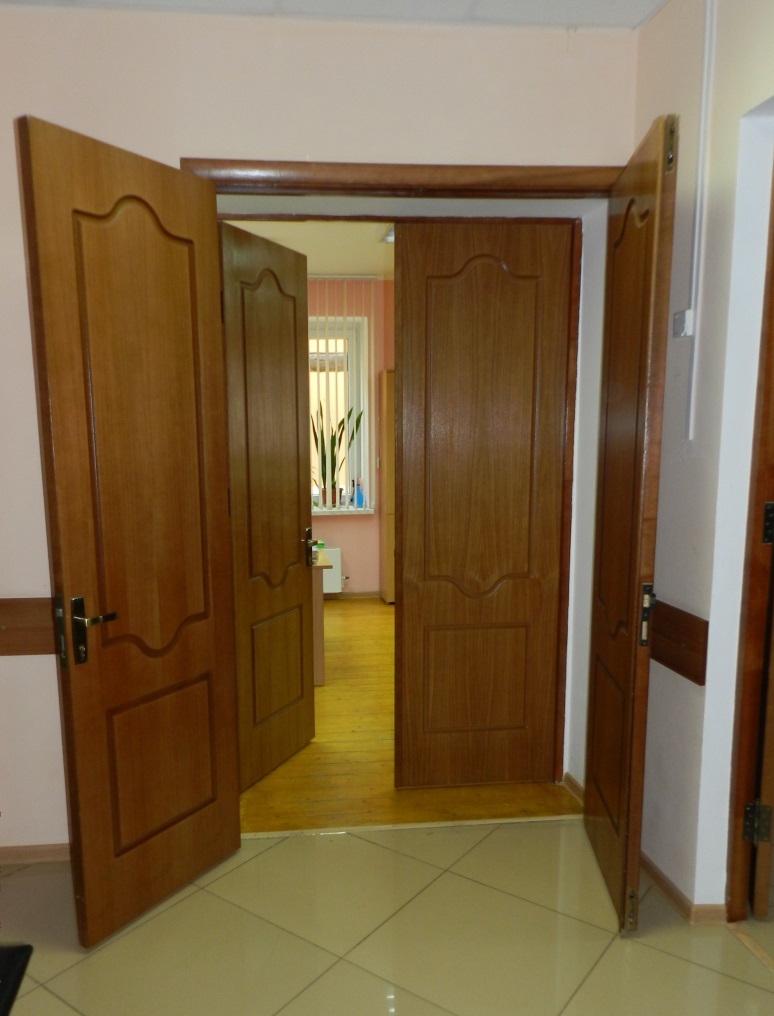 Фото 13										Фото 14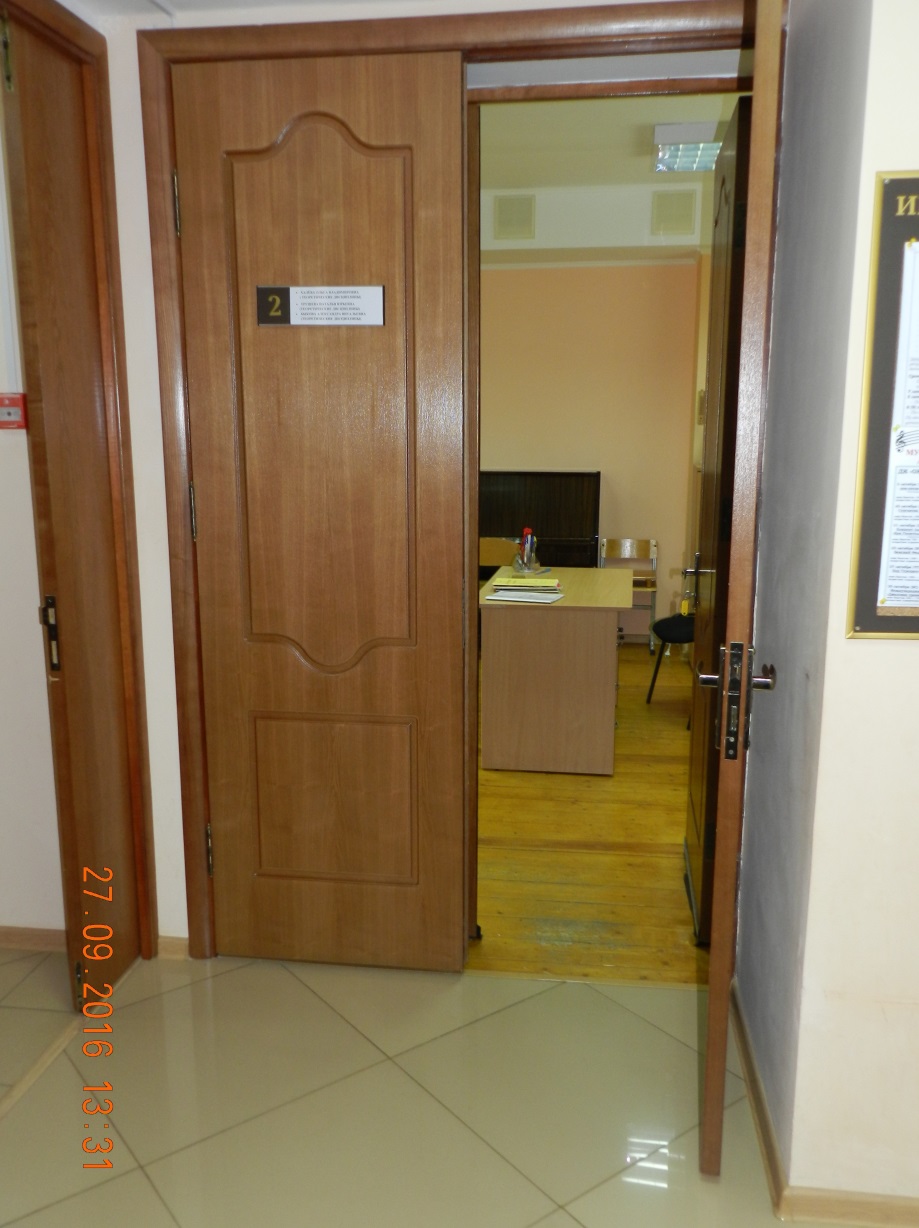 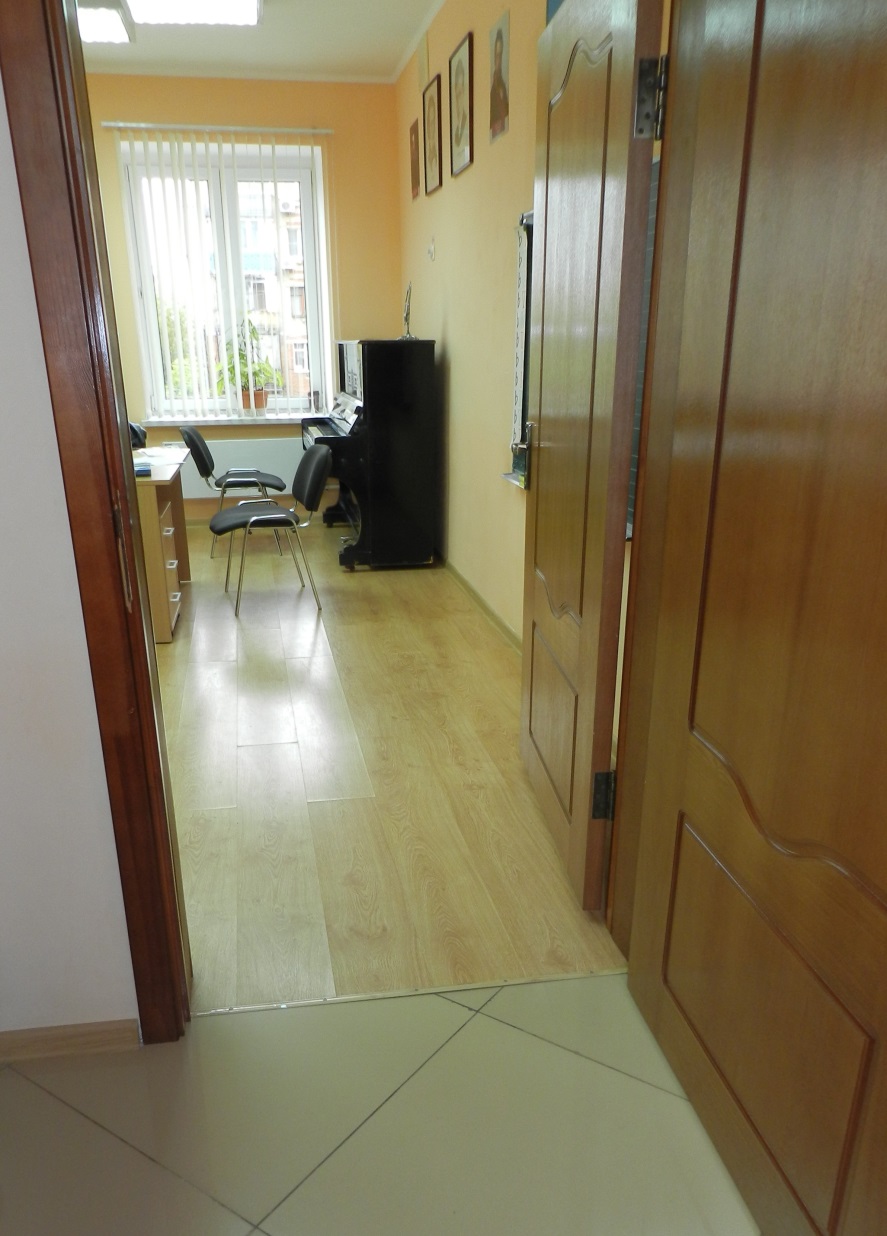 Фото 15											Фото 16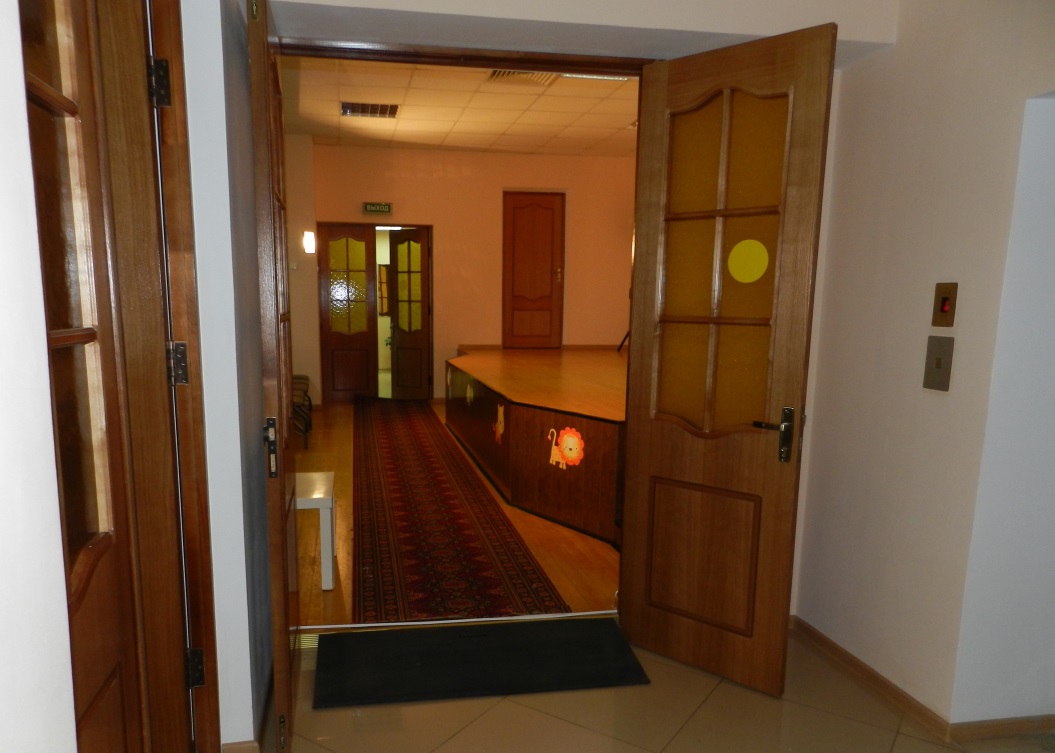 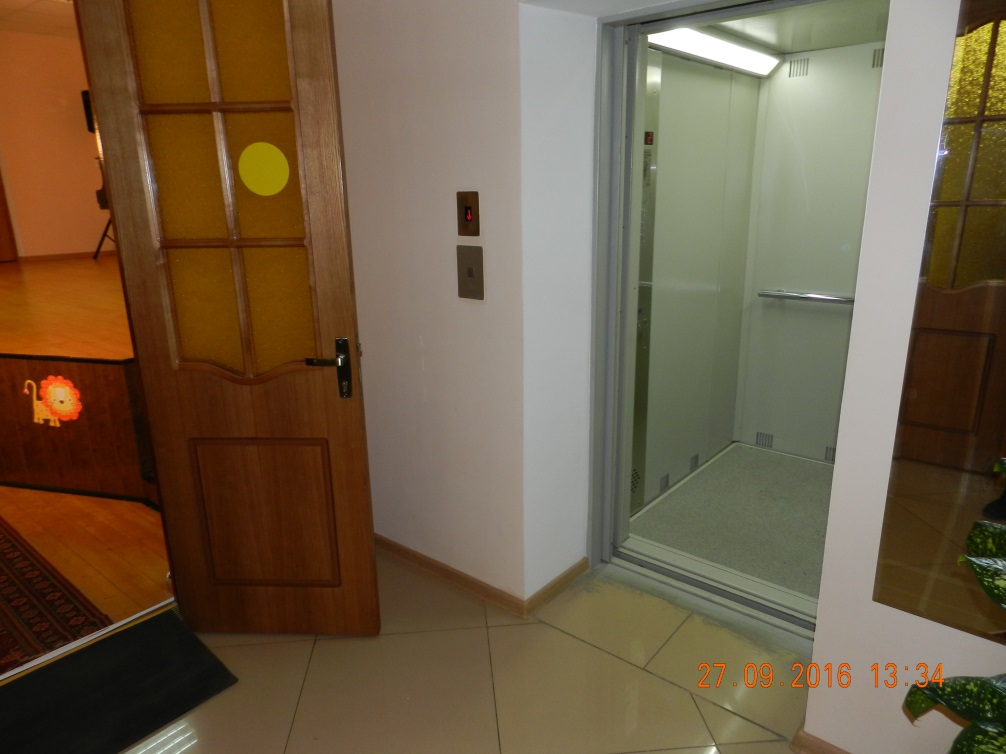 Фото 17											Фото18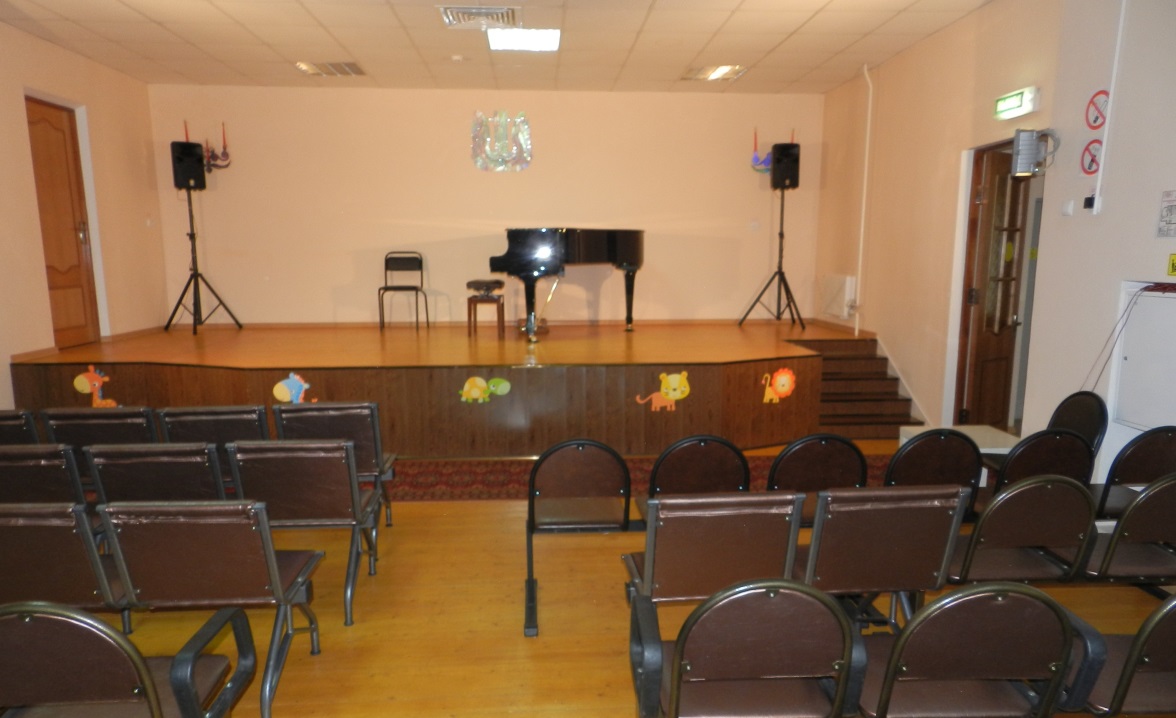 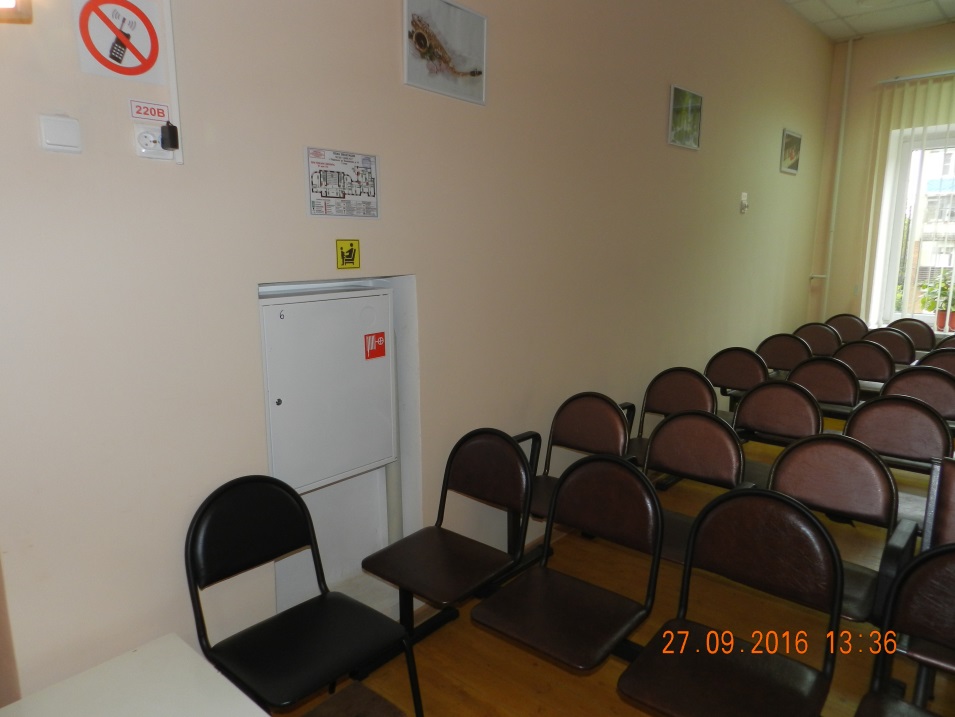 Фото 19											Фото 20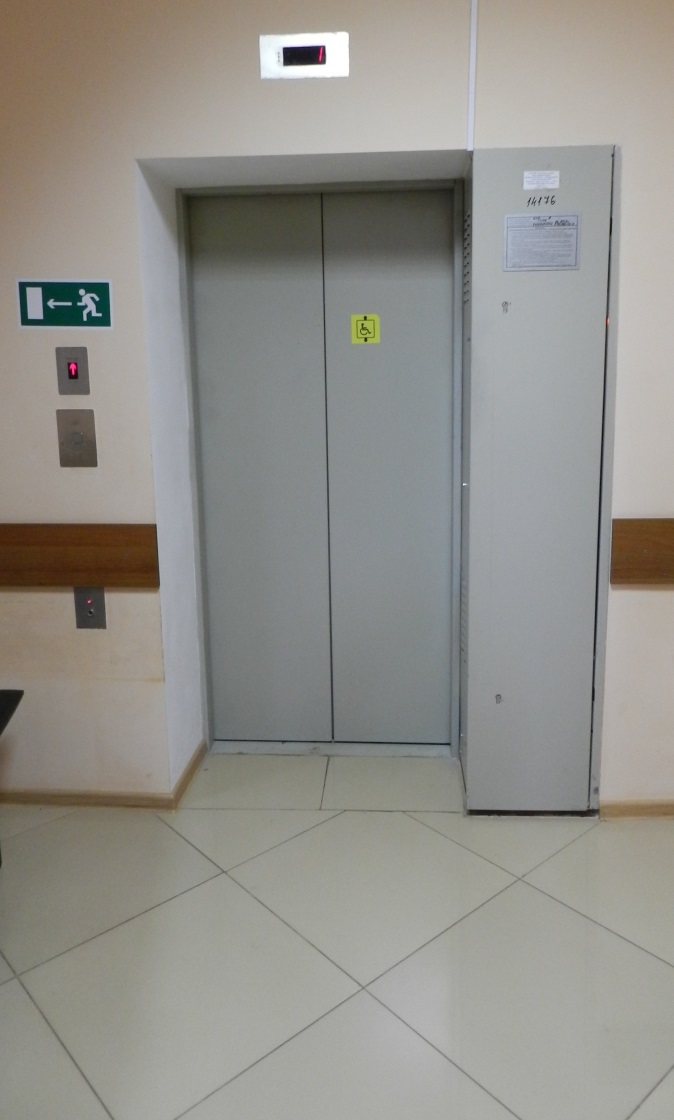 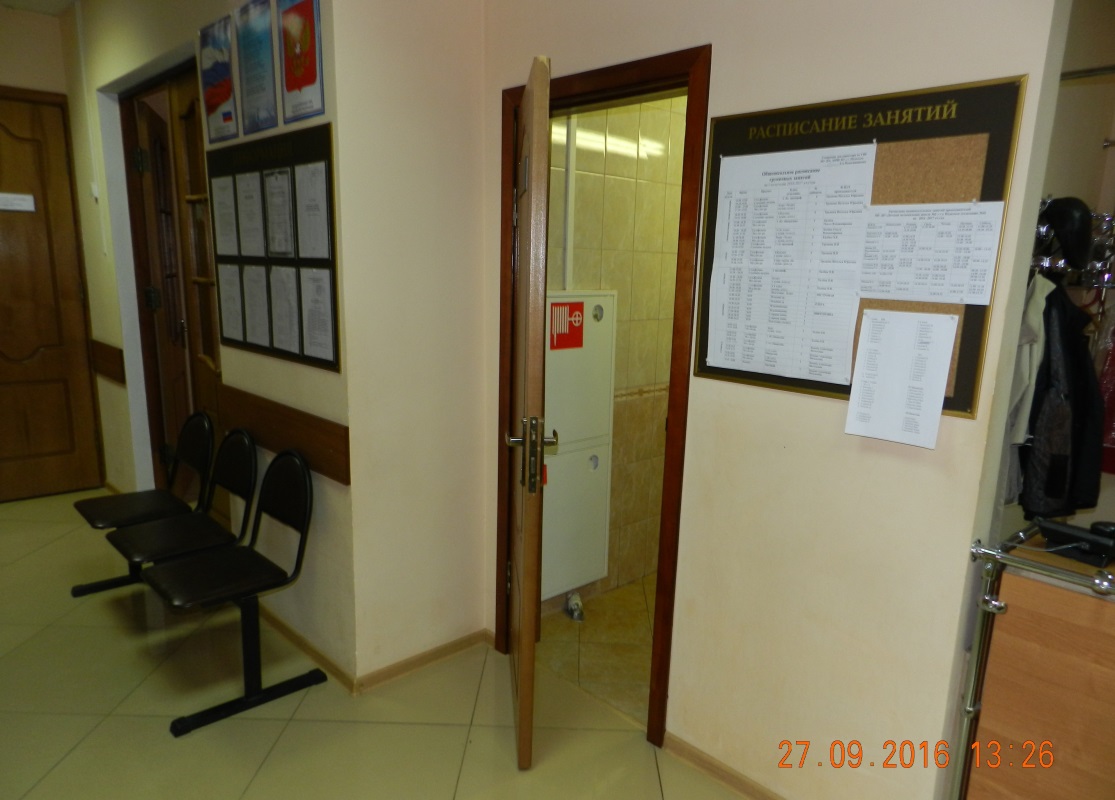 Фото 21									Фото 22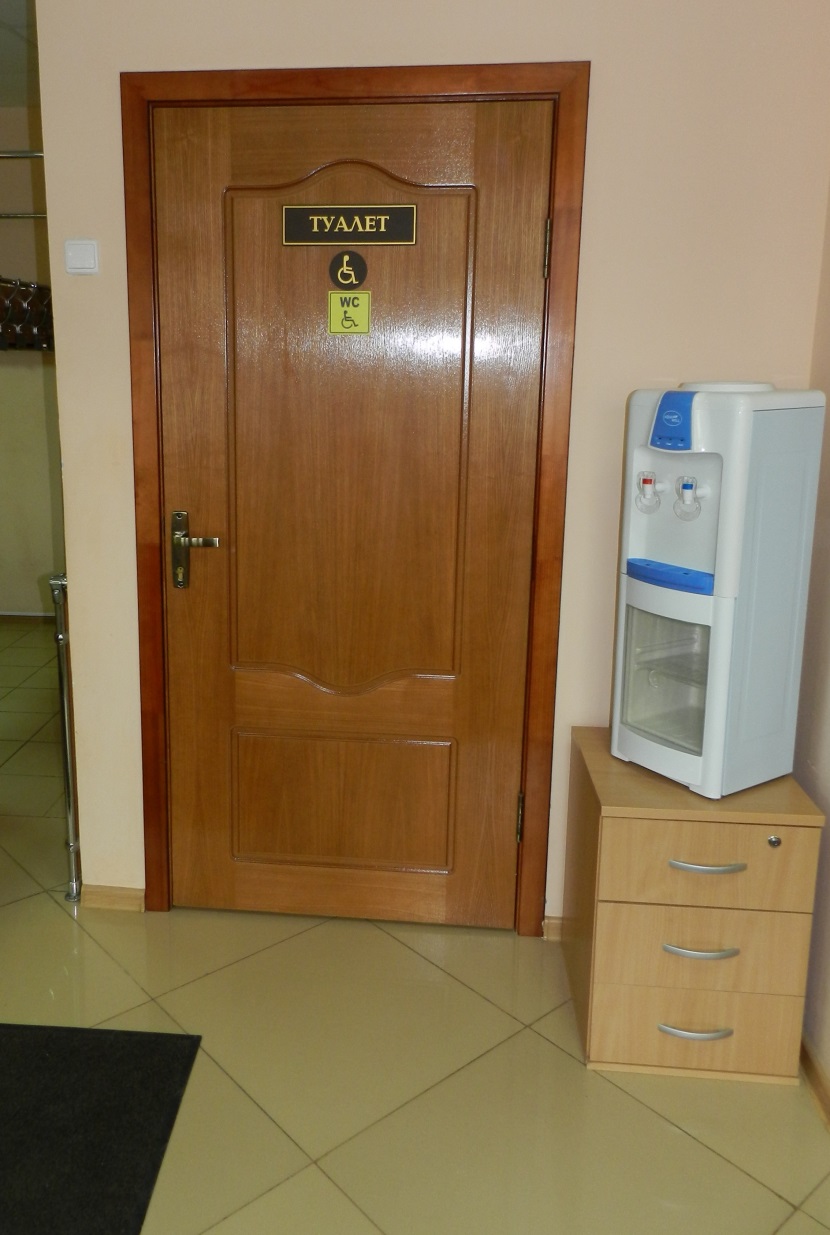 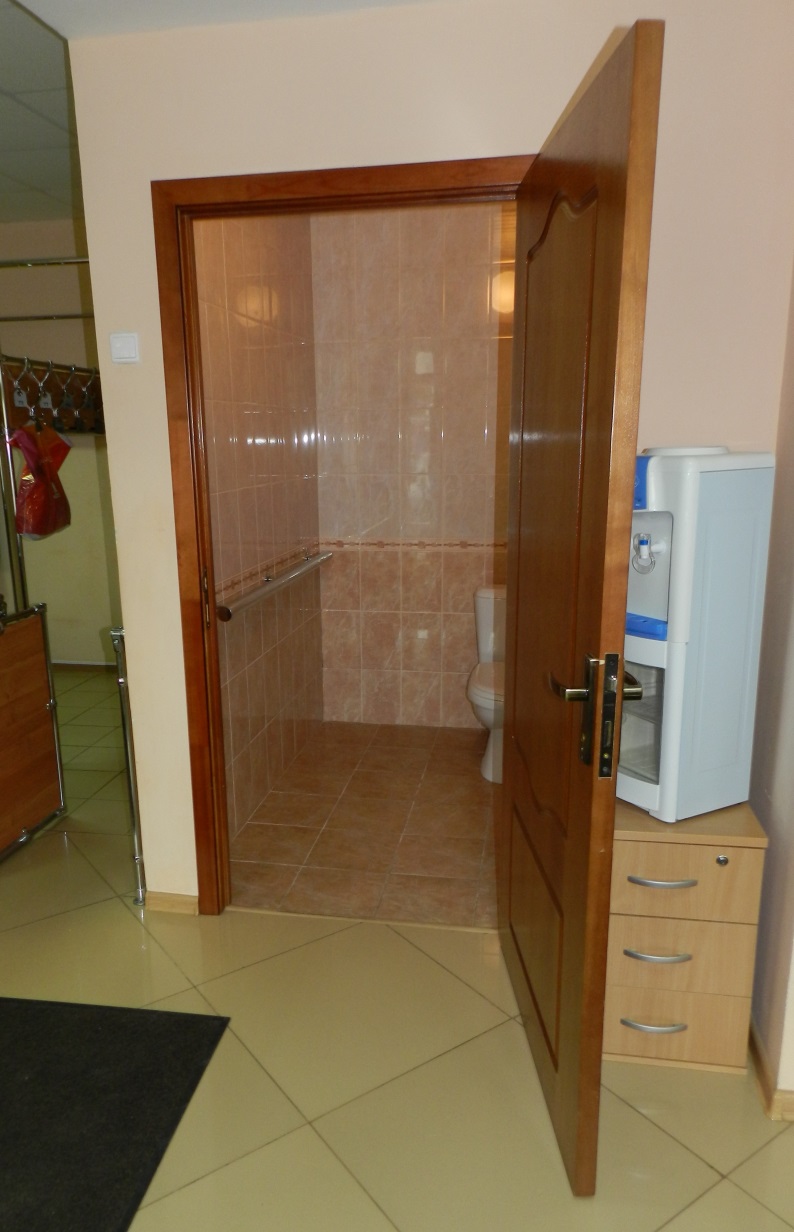 Фото 23											Фото 24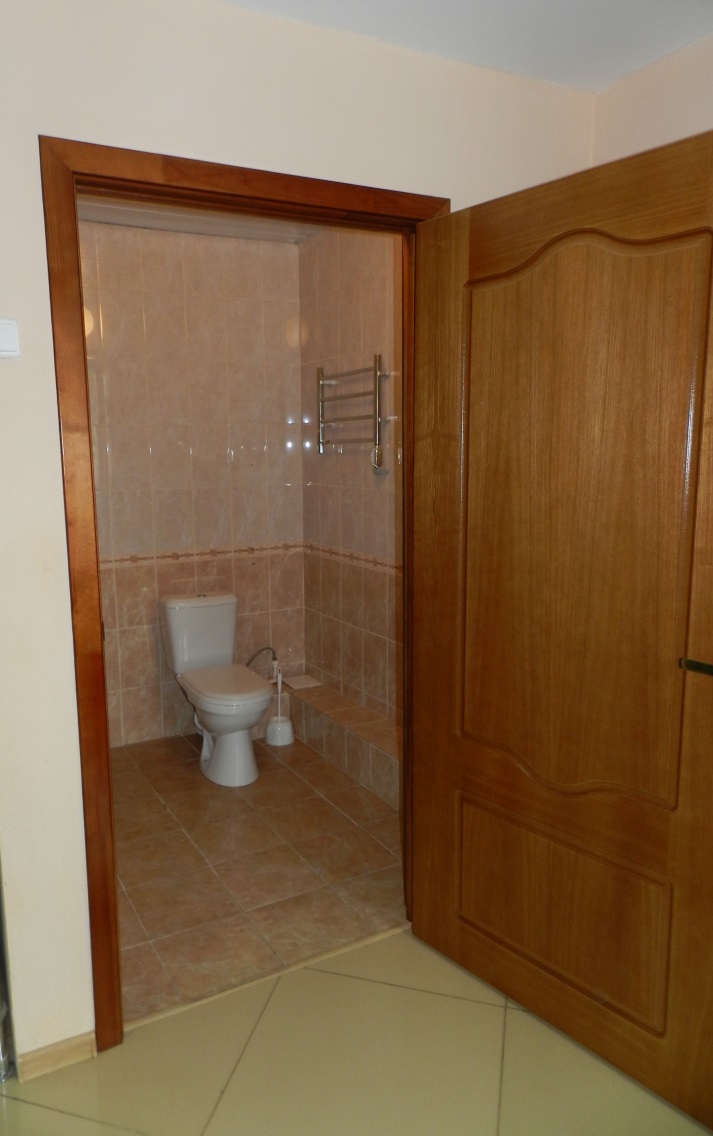 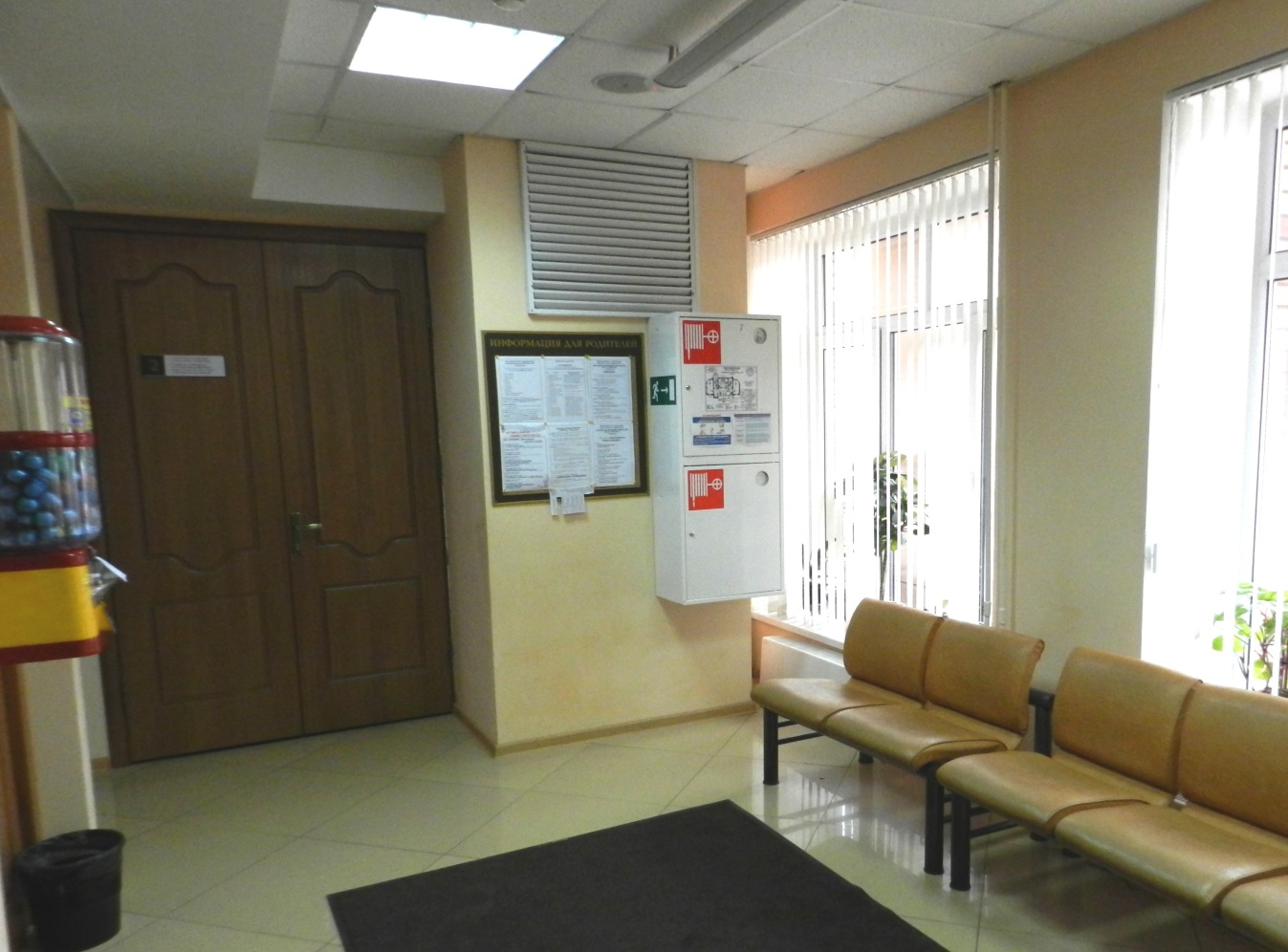 Фото 25											Фото 26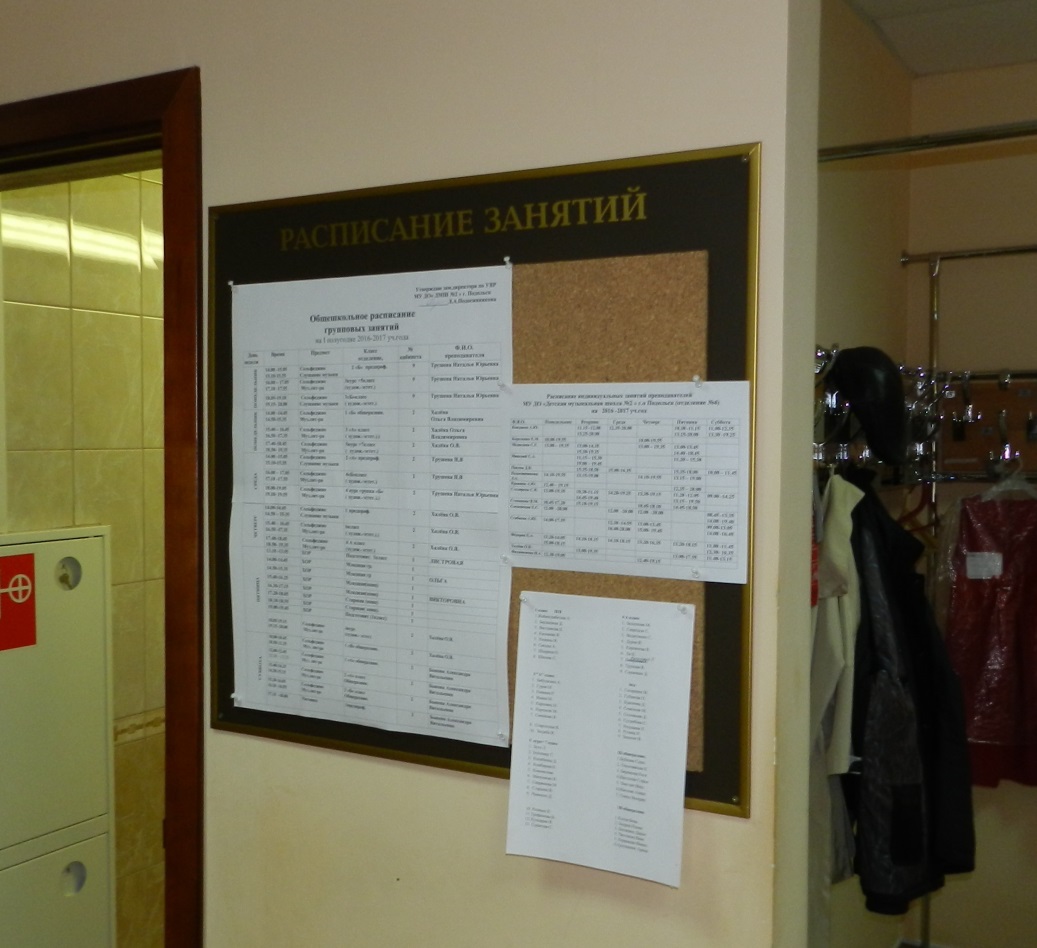 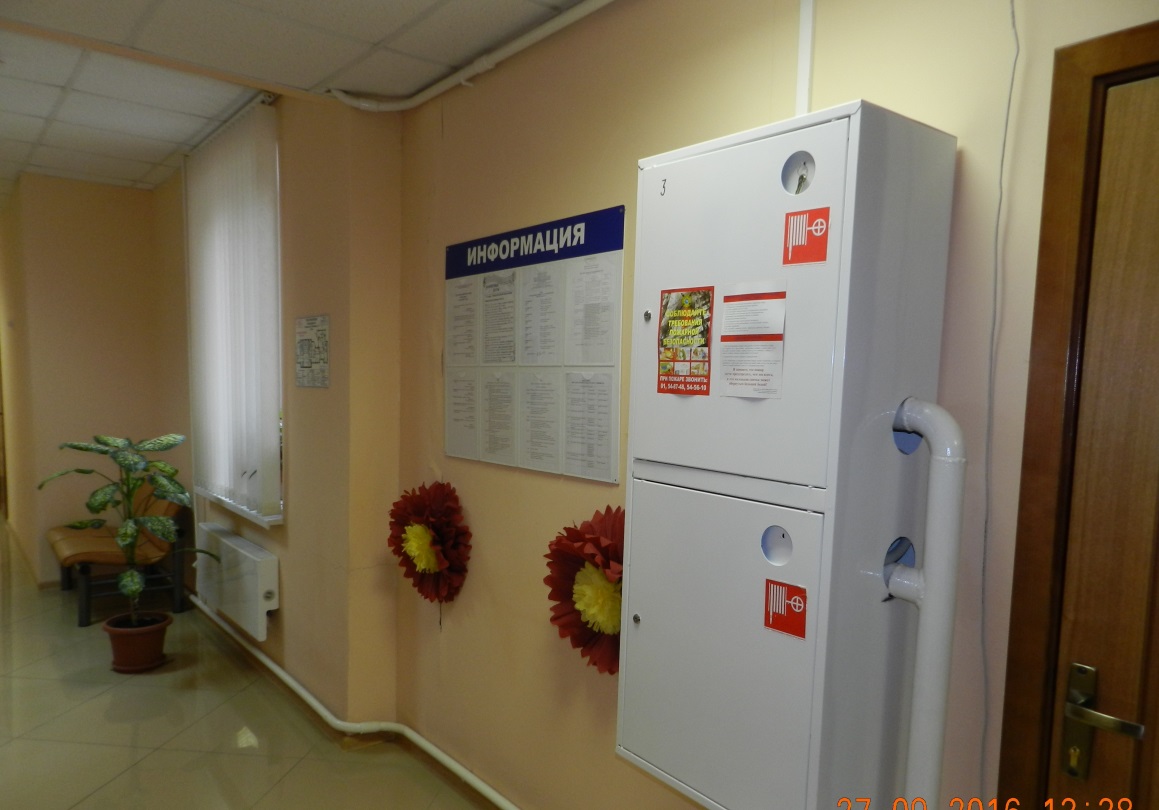 Фото 27 										Фото 28